Maths 18.11.20Read the questions carefully and solve them. The answers are attached at the end for you to mark your work. If you get stuck, don’t spend too long on a question. You should move on and come back to the tricky ones once you are finished.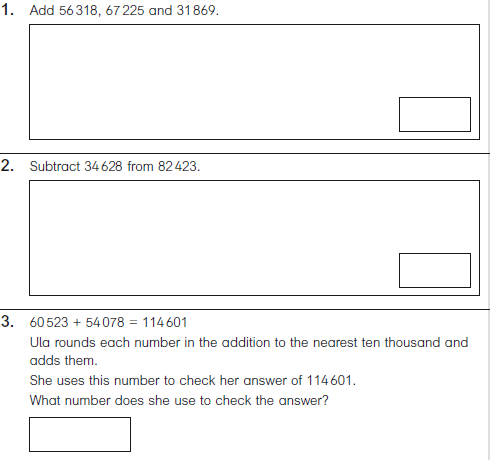 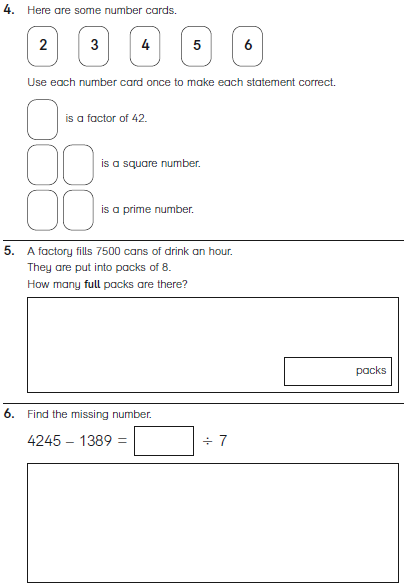 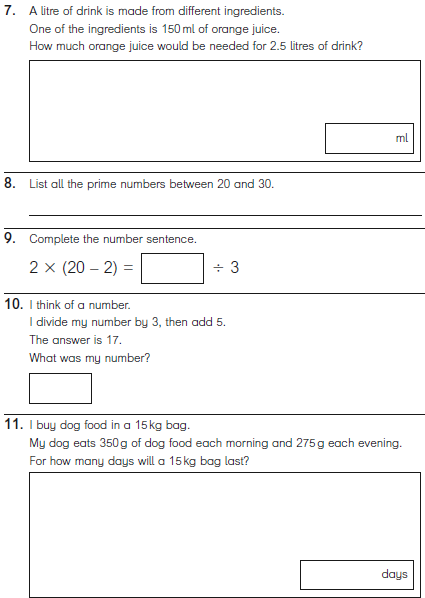 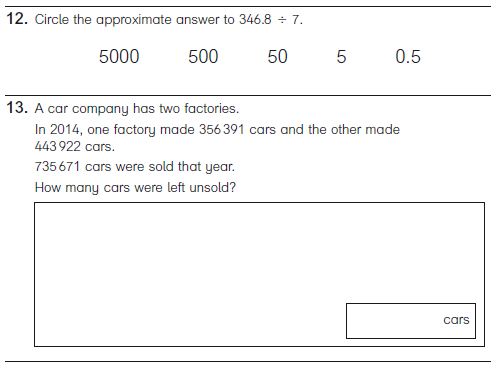 Challenge 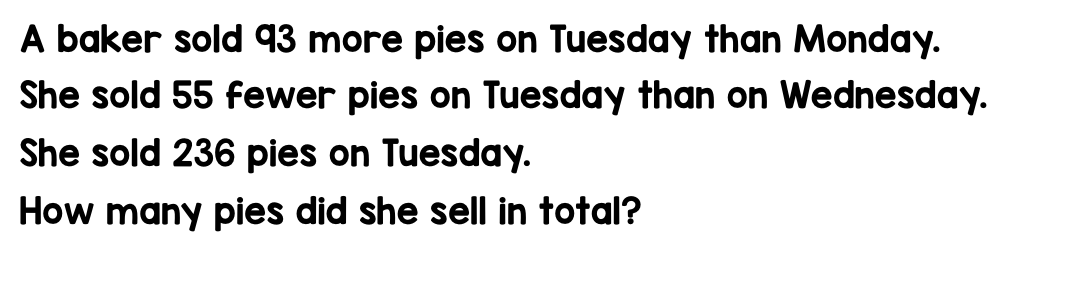 ANSWERS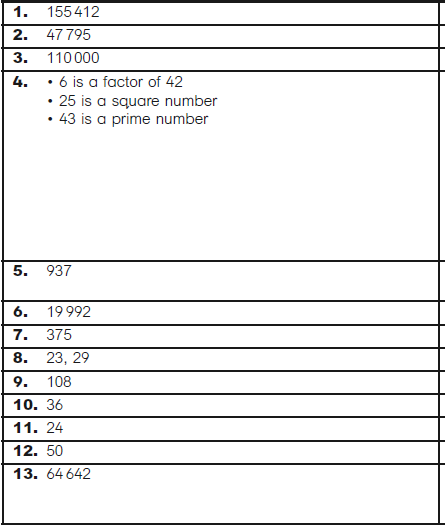 